TABLAS Y FIGURAFig. 1 Modelo de AFC de cinco factores y presencia social (aprensoc)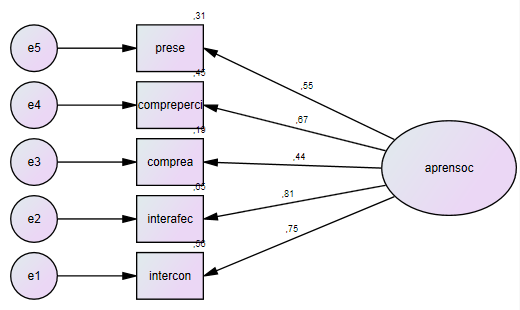 Tabla  1: Escala de presencia social en EVEA1.  La otra persona es consciente de mi presencia. 2.  La presencia de la otra persona es evidente para mí. 3.  Mi presencia es evidente para la otra persona. 4.  La otra persona capta mi atención. 5.  Yo capto la atención de la otra persona. 6. Mis ideas resultan claras para la otra persona  7. Las ideas de la otra persona resultan claras para mí  8. Me resulta fácil comprender a la otra persona  9. A la otra persona le resulta fácil comprenderme. 10. Podría explicar cómo se siente la otra persona. 11. La otra persona podría explicar cómo me siento yo. 12. Puedo describir con exactitud los sentimientos de la otra     persona.  13. La otra persona puede describir con exactitud mis sentimientos. 14. A veces me influye el estado de ánimo de la otra persona.15. Los sentimientos de la otra persona afectan al tono emocional de nuestra  interacción. 16. Mis sentimientos condicionan el tono de nuestra interacción.17. Las actitudes de la otra persona influyen en cómo me siento.18. Mis actitudes influyen en cómo se siente la otra persona. 19. El comportamiento de la otra persona es una respuesta directa de mi  comportamiento.20. Correspondo a las acciones de la otra persona.21. La otra persona corresponde a mis acciones. 22. El comportamiento de la otra persona está estrechamente unido a mi  comportamiento.23. Mi comportamiento está estrechamente unido al comportamiento de la  otra personaTabla 2: Escala de Aprendizaje PercibidoYo he aprendido lo mismo o incluso más que en las clases presenciales.La calidad del aprendizaje en estas clases fue excelenteLo aprendido me permite un mejor desempeñoRealizo cosas que antes no sabía hacerCon lo aprendido voy a sacar una buena calificaciónHe aprendido bastante con esta modalidad de trabajoLo que he aprendido me ha permitido afianzar mis conocimientos.El tener que resolver los problemas sólo o en interacción con mis compañeros me permitió un mejor aprendizaje.El tener que adoptar un aprendizaje activo me permitió una mejor comprensión.Tabla 3.  Estadísticos descriptivos y consistencia interna de las principales variables en estudio (N = 94)Tabla 3.  Estadísticos descriptivos y consistencia interna de las principales variables en estudio (N = 94)Tabla 3.  Estadísticos descriptivos y consistencia interna de las principales variables en estudio (N = 94)Tabla 3.  Estadísticos descriptivos y consistencia interna de las principales variables en estudio (N = 94)FactoresMediaDTα1. Dimensiones de presencia socialCopresencia4,662,01.96Comprensión percibida del mensaje4,981,32.93comprensiva afectiva percibida3,991,42.80interdependencia afectiva percibida4,001,59.90interdependencia conductual percibida3,821,50.902.Utilización del EVEA2,451,05-3.Aprendizaje percibido4,871,64.95Tabla 4 : Matriz de componentes rotadosaTabla 4 : Matriz de componentes rotadosaTabla 4 : Matriz de componentes rotadosaTabla 4 : Matriz de componentes rotadosaTabla 4 : Matriz de componentes rotadosaTabla 4 : Matriz de componentes rotadosaItemsCopresenciaInterdependencia conductual percibidaComprensión percibida del mensajeinterdependencia afectiva percibidacomprensión afectiva percibidaps2,877ps3,918ps4,915ps5,906ps6,880ps13,811ps14,771ps15,870ps16,853ps19,794ps20,766ps23,815ps24,693ps25,717ps27,687ps28,717ps29,731ps30,579ps32,665ps33,725ps34,775ps35,885ps36,896% varianza explicada21,6917,7416,3313,6411,82Fiabilidad .96.90.93.90.80Método de extracción: Análisis de componentes principales;  Método de rotación: Normalización Varimax con Kaiser.Método de extracción: Análisis de componentes principales;  Método de rotación: Normalización Varimax con Kaiser.Método de extracción: Análisis de componentes principales;  Método de rotación: Normalización Varimax con Kaiser.Método de extracción: Análisis de componentes principales;  Método de rotación: Normalización Varimax con Kaiser.Método de extracción: Análisis de componentes principales;  Método de rotación: Normalización Varimax con Kaiser.Método de extracción: Análisis de componentes principales;  Método de rotación: Normalización Varimax con Kaiser.La rotación ha convergido en 7 iteraciones. b.    Total varianza explicada =  81,25%La rotación ha convergido en 7 iteraciones. b.    Total varianza explicada =  81,25%La rotación ha convergido en 7 iteraciones. b.    Total varianza explicada =  81,25%La rotación ha convergido en 7 iteraciones. b.    Total varianza explicada =  81,25%La rotación ha convergido en 7 iteraciones. b.    Total varianza explicada =  81,25%La rotación ha convergido en 7 iteraciones. b.    Total varianza explicada =  81,25%Tabla 5: Análisis de regresión para la variable dependiente Aprendizaje PercibidoTabla 5: Análisis de regresión para la variable dependiente Aprendizaje PercibidoTabla 5: Análisis de regresión para la variable dependiente Aprendizaje PercibidoTabla 5: Análisis de regresión para la variable dependiente Aprendizaje PercibidoTabla 5: Análisis de regresión para la variable dependiente Aprendizaje PercibidoTabla 5: Análisis de regresión para la variable dependiente Aprendizaje PercibidoTabla 5: Análisis de regresión para la variable dependiente Aprendizaje PercibidoModeloModeloCoeficientes no estandarizadosCoeficientes no estandarizadosCoeficientes tipificadostSig.ModeloModeloBError típ.BetatSig.1(Constante),9647,147,135,8931aprensoc,268,039,6096,835,0001Edad,581,295,1751,967,053a. Variable dependiente: aprenpera. Variable dependiente: aprenpera. Variable dependiente: aprenpera. Variable dependiente: aprenpera. Variable dependiente: aprenpera. Variable dependiente: aprenpera. Variable dependiente: aprenper